2016.3.3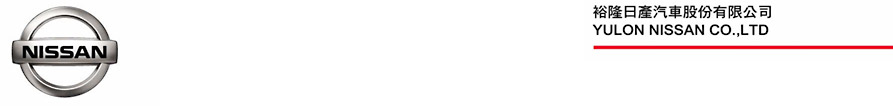 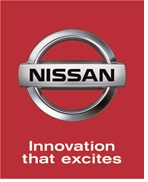 NISSAN 「X-TRAIL經典特仕版」限量300台安全配備全新升級  新增熱門便利配件  優惠方案同步推出NISSAN X-TRAIL自去年5月重返國產SUV戰場以來，以全方位防護、旗艦級舒適與全新世代「超玩美」姿態震撼市場，受到廣大消費者青睞與肯定，裕隆日產汽車為感謝消費者支持，自即日起推出限量300台安全與便利全面升級進化的NISSAN 「X-TRAIL經典特仕版」，包含全新升級配備4顆SRS輔助氣囊、新增便於車主及乘客上下車的車側踏板、輕鬆同步完成車門上鎖及後視鏡收折的後視鏡自動收折控制器，並加裝精緻優質不鏽鋼尾飾管點綴車尾造型，X-TRAIL「經典特仕版」原建議售價89.1萬元，限量超值價87.9萬元(註1)，同時可享60萬40期高額零利率貸款及68無限里程延長保固優惠專案(註2)，讓車主擁有超玩美駕馭體驗。安全配備全新升級 新增熱門便利配件裕隆日產表示，NISSAN X-TRAIL自2015年5月至2016年2月已熱銷近萬台，廣大車主對於X-TRAIL的玩美外型及操控表現讚不絕口，本次NISSAN特別限量推出300台X-TRAIL 2.0L「經典特仕版」，將原有2.0L經典版車型升級進化，加裝豐富的安全便利配備，包含SRS輔助氣囊數量增加為4顆(雙前座及雙前座車側SRS輔助氣囊)，搭配同級車唯一全車系標配的3A主動全時防護系統(註3)，全方位守護車主與乘客安全，滿足所有消費者對安全性的需求與期待，並新增車側踏板、後視鏡自動收折控制器以及不鏽鋼尾飾管等熱門便利選配件，讓車主同時享受駕馭生活的安全與便利，進階超玩美人生。全方位防護X-TRAIL擁有同級唯一標配的「3A主動全時防護系統」，包含AEB(Active Engine Brake)主動引擎煞車輔助、ATC(Active Trace Control)主動循跡過彎輔助及ARC(Active Ride Control)主動行車抑震輔助，在危險狀況發生之前就能預先偵測，透過底盤控制系統整合變速箱、引擎扭力至煞車力分配、轉向角度，主動感應地面的操控智能，提前掌握風險變動，帶給車主無壓駕馭環境。旗艦級舒適X-TRAIL超越車主對休旅車的期待，擁有13.8km/L的絕佳油耗(註4)，並以2,706mm超長軸距，營造寬廣舒適的座艙空間，前座以鷗翼造型設計無壓座艙，搭配整合各項車輛資訊，提供行車情報安全的5吋立體彩色行車MID，後座巧妙利用前後座高度差，創造出完美的「劇場級視野」，更配備能夠有效減緩長途乘坐疲勞感的3D超體感紓壓皮椅，讓車主享受豪華車等級的旗艦級舒適。優惠方案同步推出	限量300台NISSAN X-TRAIL「經典特仕版」全面升級，同步加裝車側SRS輔助氣囊及熱門選配件等安全便利配備，搭配3A主動全時防護系統，帶給車主及乘客全方位的安心守護，原建議售價89.1萬元，限量超值價87.9萬元，並可享60萬40期高額零利率貸款及68無限里程延長保固優惠專案，誠摯邀請消費者親臨全國NISSAN展示中心或至NISSAN官網查詢詳細車款資訊及預約賞車，享受X-TRAIL帶來的超玩美旅程。註1：以上價格皆為新台幣建議售價。註2：零利率分期專案係由經銷公司提供，分期付款與現金付款之建議售價相同，現金優惠購車總價與零利率分期購車總價係有價差，詳細交易條件請洽各經銷公司，經銷公司並保留最後核准與否權利。本專案之活動辦法及限制請洽NISSAN展示中心或至參閱NISSAN官網網頁說明。68無限延長保固係指六大系統8年(不限里程)延長保固，會員車主需配合車主手冊規範至NISSAN服務廠實施定期保養，並每年於NISSAN經銷公司投保本專案配合之指定保險公司之強制險及 1,000元以上任意主險，詳細之權利與義務請洽各經銷公司或參閱NISSAN官網網頁說明。註3：上述同級車係指排氣量2.0L~2.5L之國產C級距SUV。註4：此數值係以客貨車2.0L規格進行歐規NEDC指令測試之平均油耗。油耗測試值係在實驗室及特定條件下測得，民眾開車時，因受天候路況、使用空調、開車習慣等因素影響，實際油耗與測試值會有所不同。詳情請參閱經濟部能源局網站。# # #